Kundenrang- und Trophäensticker (regulär)Phase 1Nurmalkurznefragehaber/in (1–3 Ermittlungsaufträge)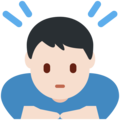 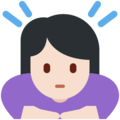 Öftermalneantwortbraucher/in (4–9 Ermittlungsaufträge)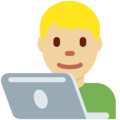 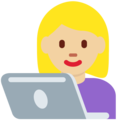 Möchtegerngewohnheitszweifler/in (10–14 Ermittlungsaufträge)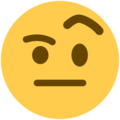 Esjetztdanndochgenauwissenwoller/in (15–19 Ermittlungsaufträge)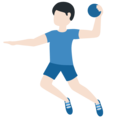 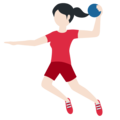 Sichnichtsoleichtzufriedengeber/in (20–29 Ermittlungsaufträge)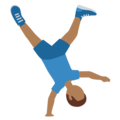 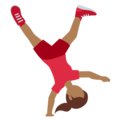 Rundumdieuhrinzweifelzieher/in (30+ Ermittlungsaufträge)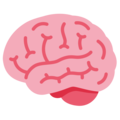 Phase 2It’s a long way to the top… (Teamgründung)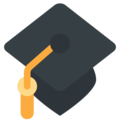 Fehlerfüchse (1–4 Ermittlungen)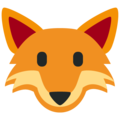 Hai-Potentials (5–9 Ermittlungen)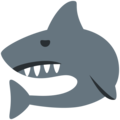 Schriftgelehrte (10–15 Fälle)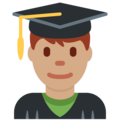 Schriftlegenden (15+ Fälle)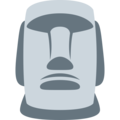 Phase 2 (Spezialtrophäen Groß- und Kleinschreibung)Nominalathleten (3–5 Ermittlungen im Bereich GKS)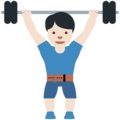 Kapitalermittler (6–9 Ermittlungen im Bereich GKS)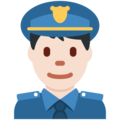 Majuskel-Meister (10–14 Ermittlungen im Bereich GKS)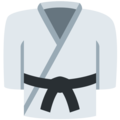 Nominai Khan (15+ Ermittlungen im Bereich GKS)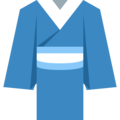 Phase 2 (Spezialtrophäen Kommasetzung)Punktrichter (3–5 Ermittlungen im Bereich Komma)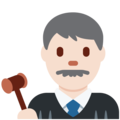 Semikologen (6–9 Ermittlungen im Bereich Komma)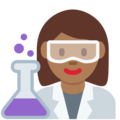 Kommanauten (10–14 Ermittlungen im Bereich Komma)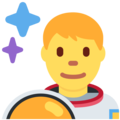 SonderKOMMAndo (15+ Ermittlungen im Bereich Komma)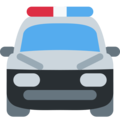 Phase 2Spitze Feder… (Beförderung ins Qualitätsmanagement)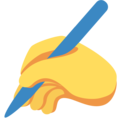 Spürnasen (1–4 Fallakten kommentiert)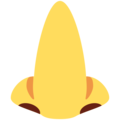 Adleraugen (5–9 Fallakten kommentiert)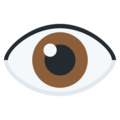 Entdecker (10–14 Fallakten kommentiert)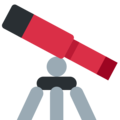 Entscheider (15–19 Fallakten kommentiert)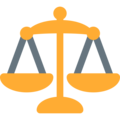 Optimierer (20-39 Fallakten kommentiert)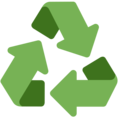 Perfektionierer (40-59 Fallakten kommentiert)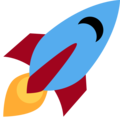 Helden der Aktenbewirtschaftung (60+ Fallakten kommentiert)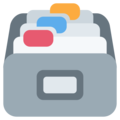 Wandertrophäen in Phase 2 und 3+++ Diese Trophäen sind als Sticker am Ende der Phase an das Team mit den meisten für die jeweilige Trophäe relevanten Bearbeitungen zu vergeben. +++Phase 2Hüter des Orthograls (Wandertrophäe für die meisten abgeschlossenen Ermittlungen)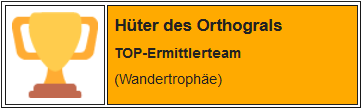 Phase 3Influencer Number One (Wandertrophäe für die meisten kommentierten Akten)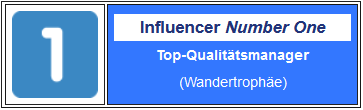 Sondertrophäen (optional)Phase 1Inhaber/in der goldenen Kundenkarte (Viele und vielfältige Ermittlungsaufträge)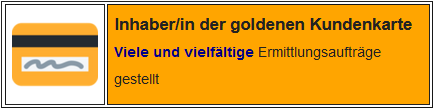 Phase 2Blitzschnell und blitzgescheit (besonders erfolgreiche Teilnahme an einem Kahoot-Quiz)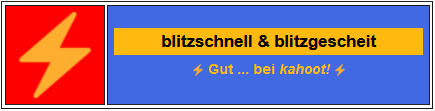 Furchtlos im Haifischbecken (Fallakte des Teams in Ermittlerkonferenz vorgestellt)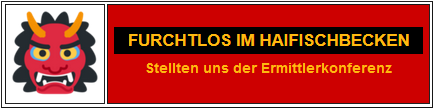 Kraftpaket (Bearbeitung mehrerer Fälle in einer Ermittlungsakte)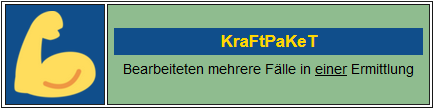 Volltreffer (besonders treffende und vorbildliche Fallbeurteilung)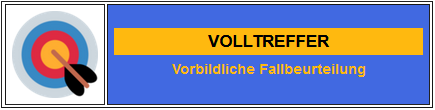 Wissenschaftler (Bearbeitung eines zuvor nicht entdeckten Fehlers)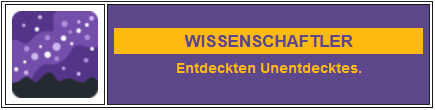 Überstunden (Bearbeitung von Fallakten über die Unterrichtszeit hinaus, Stufe 1)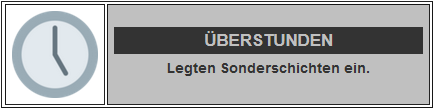 Energiemonster (Bearbeitung von Fallakten über die Unterrichtszeit hinaus, Stufe 2)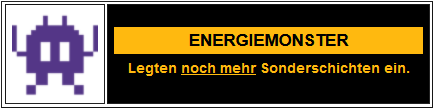 Eule, wem Eule gebührt  (Bearbeitung von Fallakten über die Unterrichtszeit hinaus, Stufe 3)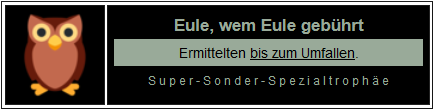 Phase 3Qualitätsmanager/in des Monats (durch Lernende gewähltes Team / gewählte Teams)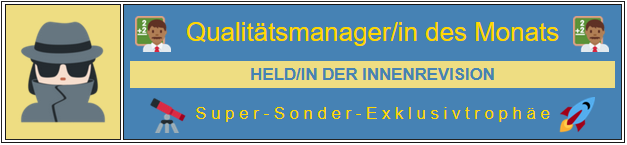 